INDICAÇÃO Nº 3227/2017Sugere ao Poder Executivo Municipal a troca de lâmpada do Poste da Rua Benedito da Costa Machado em frente ao número 290, no bairro Jardim Conceição, neste município. Excelentíssimo Senhor Prefeito Municipal, Nos termos do Art. 108 do Regimento Interno desta Casa de Leis, dirijo-me a Vossa Excelência para sugerir que, por intermédio do Setor competente, promova a troca de lâmpada da Rua Benedito da Costa Machado em frente ao número 290, no bairro Jardim Conceição, neste município.Justificativa:Moradores procuraram este vereador solicitando que intermediasse junto ao governo municipal melhorias de iluminação pública no referido endereço, iluminação do local não é adequada pois as lâmpadas estão queimadas, no período noturno é comum acidentes envolvendo pedestres, o que tem gerando insegurança aos moradores deste bairro.Plenário “Dr. Tancredo Neves”, em 27 de Março de 2.017.Cláudio Peressim-vereador-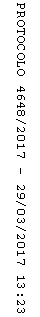 